METODIKA TŘÍDĚNÍPRO MATERIÁLOVÉ VYUŽITÍ DŘEVĚNÉHO ODPADUVHODNÉ DŘEVOdesky, sloupky, povrchově neupravené dřevo ze střešních krovů, výřezy ze zpracování povrchově neupraveného dřeva (konstrukční dřevo, kapované dřevo a řezivo);  palety;  bedýnky od ovoce, zeleniny (bez plastů a papíru)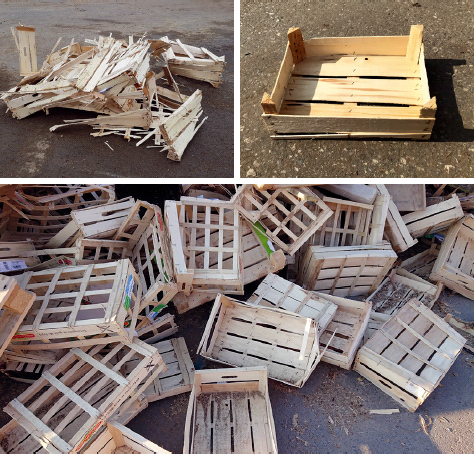 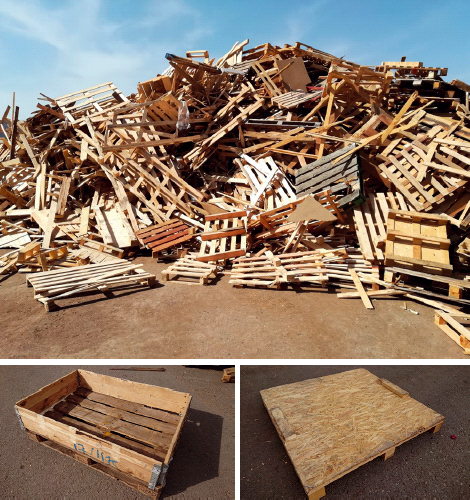 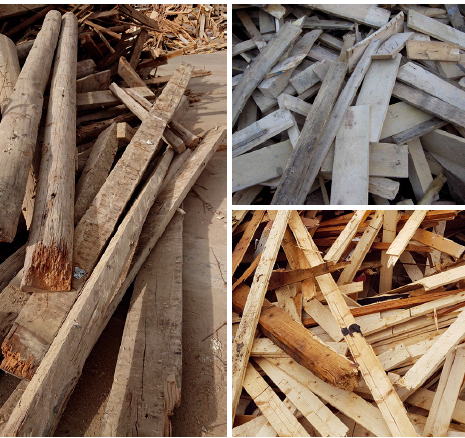 Dřevotřískové desky – surové nebo laminované; dřevěný nábytek; OSB desky použité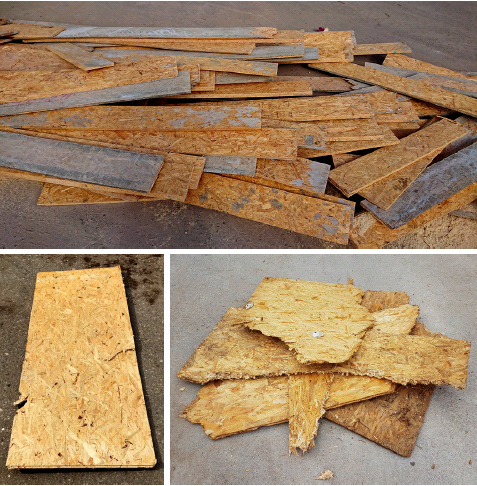 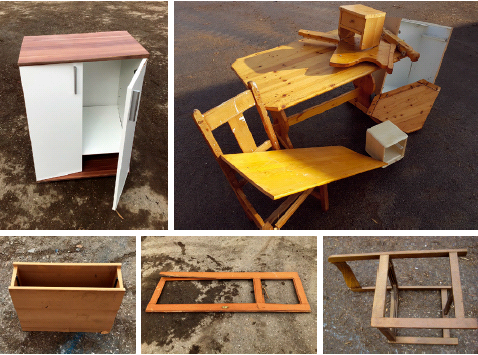 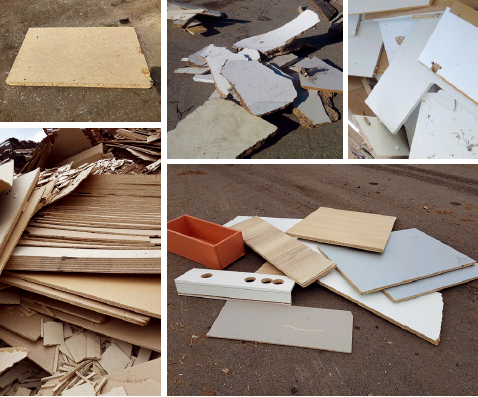 NEVHODNÉ DŘEVO   (zařazeno pod kat. číslo 200 307 – objemný odpad)Okenní rámy, okna, zárubně, dveře, impregnované a jiné povrchově upravené dřevní odpady – exteriér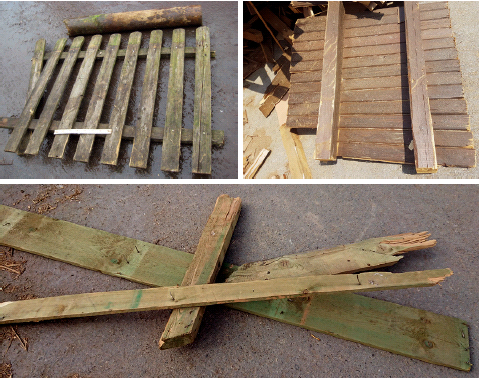 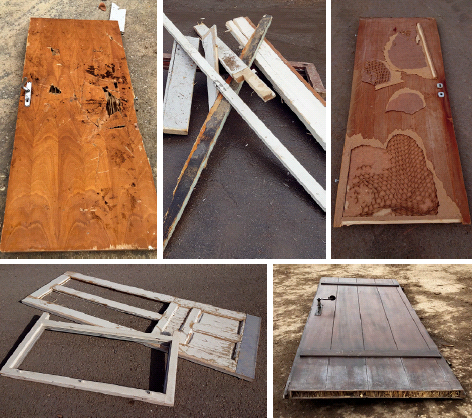 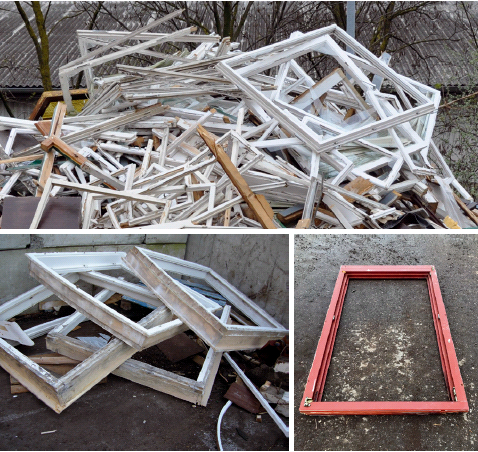 SOLOLIT, SOLOLAK, MDF desky;   izolační desky;   laminátové podlahy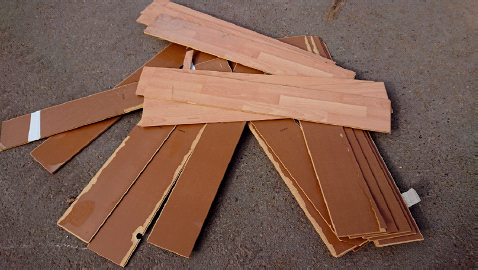 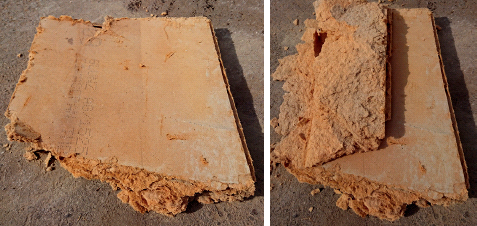 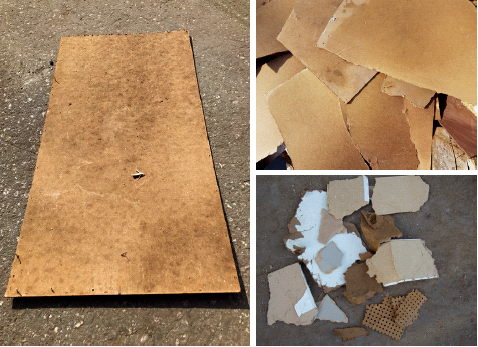 Kompozitní materiály;   parkety;    dřevo napadené hnilobou a dřevo po požáru 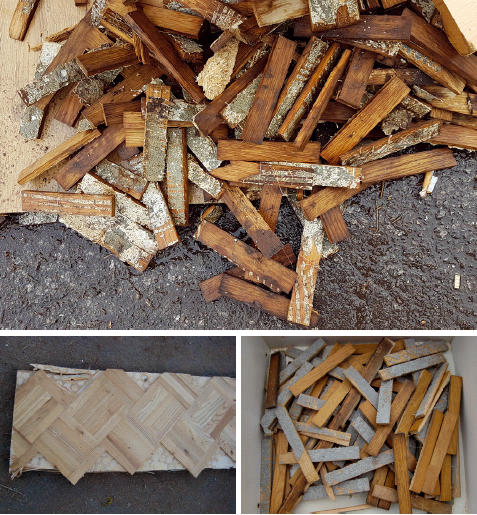 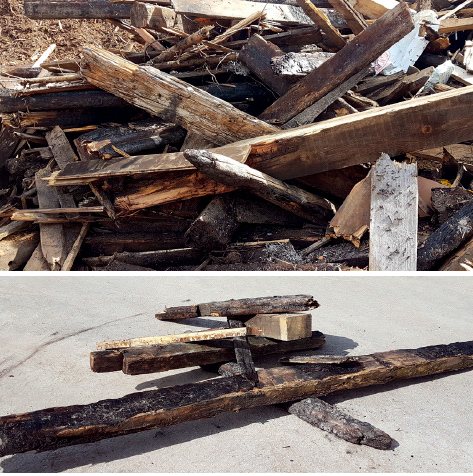 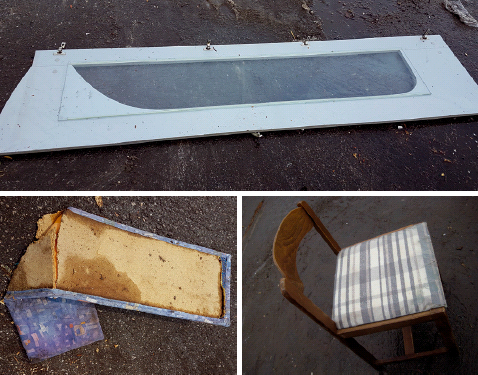 Nevhodné dřevo – NEBEZPEČNÝ ODPADŽelezniční pražce, piloty, sloupy el. vedení;   dřevěné průmyslové stoly, podlahy;   vojenské bedny (muniční)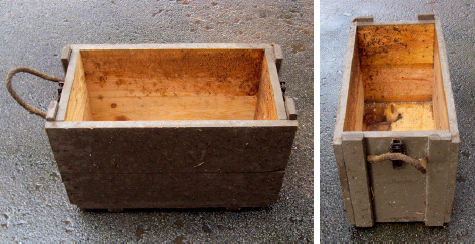 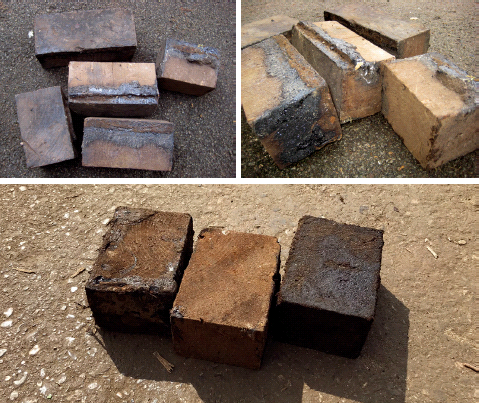 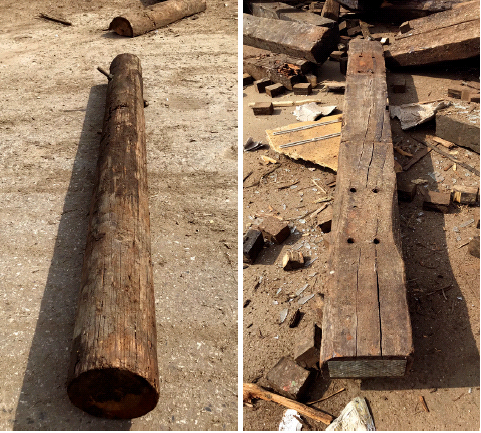 